Fill In The Blanks…	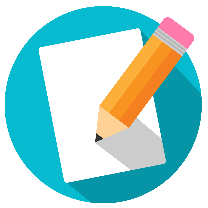 Dividing FractionsDivisionEquivalent MultiplicationUnsimplified AnswerSimplified Answer (where possible)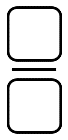 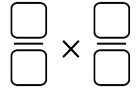 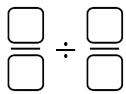 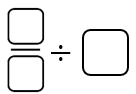 